Geachte,Graag nodigen we u uit op onze 2de Foot – lunch ter gelegenheid van onze thuismatch tegen R. Dottignies Sport op zondag 17 februari 2019 met aftrap om 15u.In samenwerking met traiteur Seppe Pappyn bieden wij u graag volgend programma aan :Verwelkoming met aperitief en enkele hapjes************Varkenshaasje met garnituur en gratinaardappelen************Koffie met taartOM 15U : BLAUWVOET OTEGEM  -  R. DOTTIGNIES SP.Aantal plaatsen zijn beperkt ! Gelieve te reserveren op lode.taelman@telenet.be of op 0479/748616Inschrijven kan tot 10 februari !!Het bedrag van 30€ pp (aperitief/lunch excl dranken/inkomticket)- kinderen tot 15jr. aan 15 € pp - kan ter plaatse betaald worden. Let wel : voor het vlotte verloop van de namiddag vragen we om tegen 12u stipt aanwezig te zijn !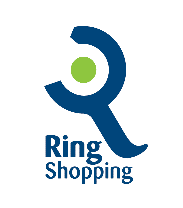 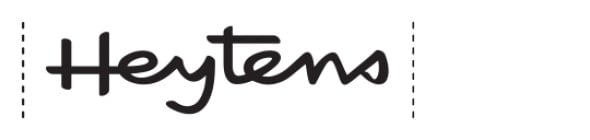 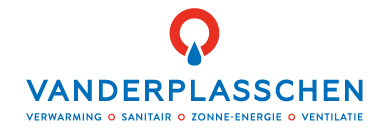 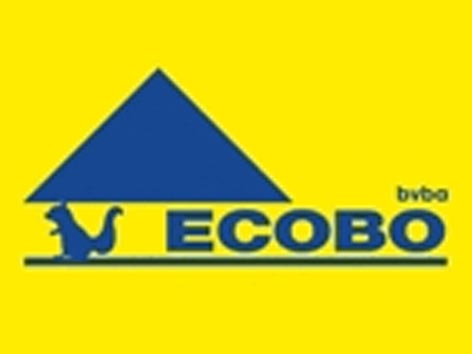 